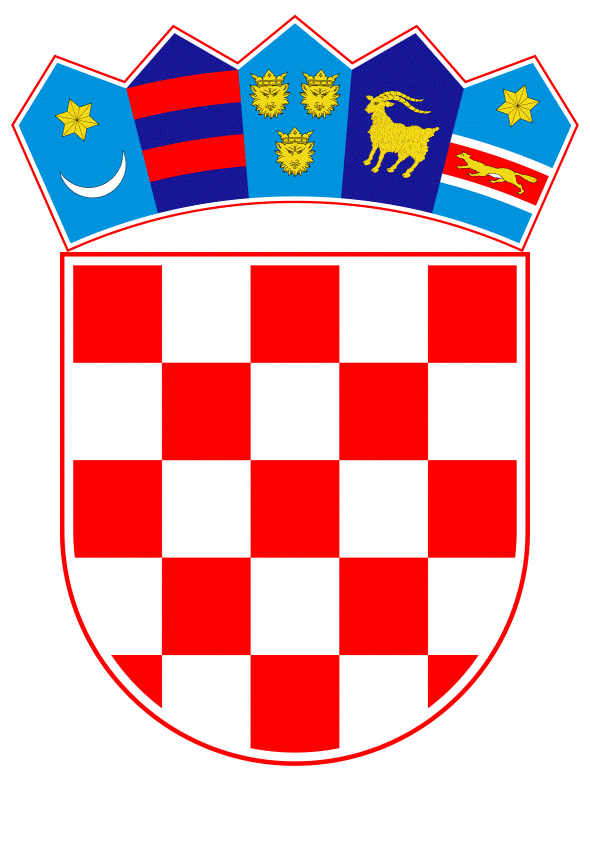 VLADA REPUBLIKE HRVATSKEZagreb, 19. rujna 2019.______________________________________________________________________________________________________________________________________________________________________________________________________________________________Banski dvori | Trg Sv. Marka 2  | 10000 Zagreb | tel. 01 4569 222 | vlada.gov.hrPRIJEDLOGNa temelju članka 31. stavaka 3. Zakona o Vladi Republike Hrvatske (Narodne novine, br. 150/11, 119/14, 93/16 i 116/18), Vlada Republike Hrvatske je na sjednici održanoj _________________ 2019. godine donijelaZ A K L J U Č A KPrihvaća se Nacrt javnog poziva za imenovanje pravobranitelja/ice za ravnopravnost spolova, u tekstu koji je sastavni dio ovog Zaključka.Zadužuje se Ministarstvo za demografiju, obitelj, mlade i socijalnu politiku, da u ime Vlade Republike Hrvatske objavi Javni poziv iz točke 1. ovog Zaključka u Narodnim novinama i na web stranici Ministarstva za demografiju, obitelj, mlade i socijalnu politiku, prikupi prijave kandidata/kinja i dostavi ih Vladi Republike Hrvatske radi predlaganja Hrvatskome saboru imenovanja pravobranitelja/ice za ravnopravnost spolova.KLASA: URBROJ: Zagreb, ______________ 2019. PREDSJEDNIKmr. sc. Andrej PlenkovićOBRAZLOŽENJEČlankom 20. Zakona o ravnopravnosti spolova (Narodne novine, broj 82/08), propisano je da pravobranitelja/icu za ravnopravnost spolova imenuje i razrješava Hrvatski sabor na prijedlog Vlade Republike Hrvatske. Pravobranitelj/ica dužnosnik je Republike Hrvatske i imenuju se na vrijeme od osam godina te može biti ponovno imenovan.Za pravobranitelja/icu može biti imenovan hrvatski državljanin/ka koji ima završen diplomski sveučilišni studij i koji/a je osobnim zalaganjem poznat/a javnosti u području zaštite ljudskih prava.Dana 28. listopada 2011. godine Hrvatski sabor je donio Odluku, Klasa: 080-02/11-01/08 kojom je Višnja Ljubičić imenovana pravobraniteljicom za ravnopravnost spolova.Obzirom ubrzo ističe 8 godina od imenovanja pravobraniteljice za ravnopravnost spolova, potrebno je objaviti Javni poziv za imenovanje pravobranitelja/ice za ravnopravnost spolova.U tom smislu, zadužuje se Ministarstvo za demografiju, obitelj, mlade i socijalnu politiku, da u ime Vlade Republike Hrvatske objavi navedeni Javni poziv u Narodnim novinama i na web stranici Ministarstva za demografiju, obitelj, mlade i socijalnu politiku, prikupi prijave kandidata/kinja i dostavi ih Vladi Republike Hrvatske radi predlaganja Hrvatskome saboru imenovanja pravobranitelja/ice za ravnopravnost spolova.Objava javnog poziva neće iziskivati dodatna financijska sredstva u Državnom proračunu Republike Hrvatske. Predlagatelj:Ministarstvo za demografiju, obitelj, mlade i socijalnu politikuPredmet:Prijedlog zaključka o prihvaćanju Nacrta javnog poziva za imenovanje pravobranitelja/ice za ravnopravnost spolova 